Solino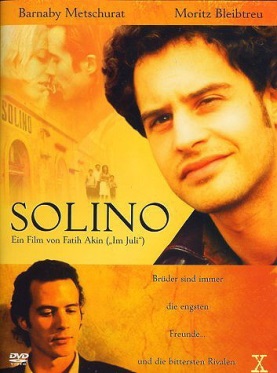 Die vierköpfig___ Familie Amato verlässt 1964 ihr apulisch____ Heimatdorf Solino, um in Deutschland Arbeit und eine glücklich____ Zukunft zu suchen. Im kalt____, trist____ Duisburg jedoch werden die Amatos schwer heimisch: rundum nur Stahlwerke und Kohlegruben, es fehlt an Sonne und Lebensfreude, und der Vater schafft es nicht »unter Tage« zu arbeiten. Um die Familie durchzubringen, setzt Mamma Rosa ihre Kochkünste ein, und so eröffnet die Familie Amato in einem grau____ Arbeiterviertel die erst____ Pizzeria des Ruhrgebiets. Während die Mutter kocht, flirtet der Vater mit der weiblich____ Kundschaft; die beid____ Söhne wachsen heran; der eine träumt von einer Karriere als Regisseur, der andere gerät auf die schief____ Bahn. Die Mutter erkrankt nach vielen Jahren schwer____ Arbeit und kehrt nach Apulien zurück. Die Familie droht auseinander zu brechen. Almanya 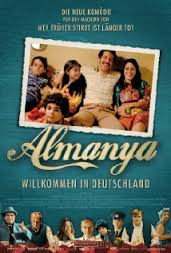 Bereits während der Berlinale sorgte der Film „Almanya“ für Aufsehen und Lacher. Humorvoll erzählt der Film die Geschichte einer türkisch____ Familie, die seit drei Generationen in Deutschland lebt. 
Großvater Hüseyin kommt in den 1960er Jahren nach Deutschland, um als Gastarbeiter das deutsch____ Wirtschaftswunder möglich zu machen. Er stammt aus einem klein____ Dorf in der Türkei und Toilettensitze, Weihnachten und “Riesenratten an der Leine” (deutsche Dackel) sind für ihn unbekannt_____, neu_____ Phänomene. 
Mittlerweile leben Frau, Kinder und Enkelkinder in Deutschland. Doch während eines groß____ Familienfestes verkündet das Familienoberhaupt, er habe in der Türkei ein Haus gekauft und wolle nun mit ihnen zusammen in die alt_____ Heimat fahren. 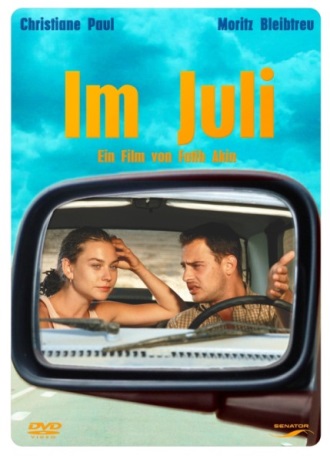 Barfuss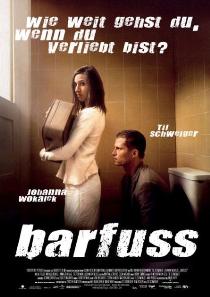 Nick Keller verliert einen Job nach dem ander____ und seine Familie hält ihn für einen total____ Versager. In letzt____ Sekunde verhindert er bei seinem neuest____ Aushilfsjob in einer psychiatrisch____ Klinik, dass sich die jung____ Leila das Leben nimmt. Dies hat ungeahnt____ Konsequenzen: Leila folgt ihrem Retter heimlich. Nicks Versuche, sie abzuwimmeln, schlagen alle fehl - Leila, die die Welt mit staunenden Kinderaugen sieht, hat beschlossen, für immer bei ihm zu bleiben. Sie begeben sich gemeinsam auf eine Reise...Im JuliDaniel ist ein linkisch____ Referendar. Die flippig____ Schmuckverkäuferin Juli verliebt sich in ihn. Ihr Annäherungsversuch missglückt und Daniel verliebt sich in eine ander____: Melek, eine jung____ Türkin auf der Durchreise nach Istanbul. Blind vor Liebe beschließt Daniel, ihr nachzureisen. Am Autobahnzubringer gabelt er eine Anhalterin auf. Es ist Juli, die aus Liebeskummer in den Süden flüchten will. Eine wild____ Odyssee durch Südosteuropa beginnt und entpuppt sich als Reise in ein neu____ Leben...